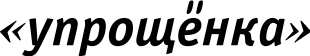 Размер МРОТ в регионах РФ с 1 января 2018 годаРегионы расположены по алфавиту2018 г.РегионМРОТ в регионеДокументАлтайский край9489 руб.Региональное соглашение о размере минимальной заработной платы в Алтайском крае на 2016–2018 годыСт. 1 Закона от 19 июня 2000 г. № 82-ФЗ(По соглашению МРОТ установлен меньше, чем федеральный, поэтому с 2018 года действует федеральный МРОТ 9489 руб.)Амурская область9489 руб.Ст. 1 Закона от 19 июня 2000 г. № 82-ФЗАрхангельская область9489 руб.Ст. 1 Закона от 19 июня 2000 г. № 82-ФЗАстраханская область9489 руб.Ст. 1 Закона от 19 июня 2000 г. № 82-ФЗБелгородская область9489 руб.Трехстороннее соглашение между областным объединением организаций профсоюзов, объединениями работодателей и правительством Белгородской области на2017–2019 годыСт. 1 Закона от 19 июня 2000 г. № 82-ФЗ(По соглашению МРОТ установлен меньше, чем федеральный, поэтому с 2018 года действует федеральный МРОТ 9489 руб.)Брянская область9550 руб. для работников организаций бюджетного сектора 10 615 для работников организаций внебюджетного сектора этот показатель с 1 января 2018 года Региональное соглашение между правительством Брянской области, общественной организацией «Федерация профсоюзов Брянской области» и объединениями работодателей Брянской области о минимальной заработной плате на территории Брянской области на 2018 годВладимирская область9489 руб.Региональное соглашение о размере минимальной заработной платы во Владимирской области от30 июня 2016 г. Ст. 1 Закона от 19 июня 2000 г. № 82-ФЗ(По соглашению МРОТ установлен меньше, чем федеральный, поэтому с 2018 года действует федеральный МРОТ 9489 руб.)Волгоградская областьВ размере 1,2 величины прожиточного минимума трудоспособного населения Волгоградской области, но не менее 9489 руб.Соглашение о минимальной заработной плате в Волгоградской области от 5 июля2016 г. № С-272/15Ст. 1 Закона от 19 июня 2000 г. № 82-ФЗВологодская область9489 руб.Ст. 1 Закона от 19 июня 2000 г. № 82-ФЗВоронежская областьВеличина прожиточного минимума трудоспособного населения, но не менее 9489 руб.Соглашение объединений работодателей Воронежской области на 2017-2019 годы от1 февраля 2017 г.Ст. 1 Закона от 19 июня 2000 г. № 82-ФЗВ соглашении сказано, что зарплат не может быть меньше федерального МРОТЕврейская автономная область12 000 руб. для всех работников независимо от стажаВ эту сумму включены все надбавки и коэффициенты. То есть зарплата с учетом всех льгот не может быть меньше 12 000 руб.Соглашение о минимальной заработной плате в Еврейской автономной области (от 24 ноября 2017 г. № 50)С 1 января 2018 года размер минимальной заработной платы в Еврейской автономной области с учетом региональных особенностей, в том числе особых климатических условий, установлен в сумме 12000 руб. для всех работниковЗабайкальский крайДля работников организаций, финансируемых из бюджета Забайкальского края, местных бюджетов Забайкальского края и фонда обязательного медицинского страхования — 9489  руб.Для работников организаций, финансируемых из бюджета Забайкальского края, местных бюджетов Забайкальского края и фонда обязательного медицинского страхования, работающих в районах Крайнего Севера и приравненных к ним местностяхв Каларском районе в размере10960  руб.; в Тунгиро- Олекминском и Тунгокоченском районах в размере 9499 рубДля работников организаций внебюджетного сектора экономики (кроме организаций сельского хозяйства) — 9489  руб.Для работников организаций внебюджетного сектора экономики (кроме организаций сельского хозяйства), работающих в районах Крайнего Севера и приравненных к ним местностях: в  Каларском районе 11190 руб; в Тунгиро-Олекминском и Тунгокоченском районах в размере 10172  руб.для работников организаций сельского хозяйства — 9489  руб.Региональное соглашение правительства Забайкальского края, Федерации профсоюзов Забайкальского края, Объединения работодателей Забайкальского края от 17 октября 2012 г.Ст. 1 Закона от 19 июня 2000 г. № 82-ФЗ(По соглашению МРОТ для отдельных категорий установлен меньше, чем федеральный, поэтому с 2018 года действует федеральный МРОТ 9489 руб.)Ивановская областьВеличина прожиточного минимума трудоспособного населения, определенного на 3квартал 2017 годаНо не менее 9489 руб.Соглашение по регулированию социально- трудовых и связанных с ними экономических отношений между правительством Ивановской области, областным объединением организаций профессиональных союзов, областным объединением работодателей на 2017 годНа 2018 год соглашение пока не заключено.Ст. 1 Закона от 19 июня 2000 г. № 82-ФЗ(По соглашению МРОТ установлен меньше, чем федеральный, поэтому с 2018 года действует федеральный МРОТ 9489 руб.)Иркутская областьВ размере величины прожиточного минимума для трудоспособного населения Иркутской области за 4 квартал 2017 года, но не менее 9489 руб.Региональное соглашение о минимальной заработной плате в Иркутской области от 26 января 2017 г.Кабардино- Балкарская РеспубликаПрожиточный минимум за 4 квартал 2017 года для коммерческих фирм9489 руб. — для бюджетниковРешение Кабардино-Балкарской трехсторонней комиссии по регулированию социально-трудовых отношений от 23 мая 2017 г. № 1Калининградская область11 000 руб. для коммерческих фирм9489 руб. — для бюджетниковРегиональное соглашение о минимальной заработной плате в Калининградской области от 22 апреля 2017 г Калужская область9489 руб.Калужское областное Трехстороннее соглашение между Территориальным союзом организаций профсоюзов «Калужский областной совет профсоюзов», областными объединениями работодателей и правительством Калужской области на 2017–2019 годыВ соглашении сказано, что зарплата должна быть не ниже федерального МРОТ.Камчатский крайДля работников, осуществляющих трудовую деятельность в организациях, расположенных на территории Камчатского края, за исключением Корякского округа и Алеутского муниципального района, минимальная заработная плата с 1 января 2018 года устанавливается — в размере 18 360 руб.Для работников, осуществляющих трудовую деятельность в организациях, расположенных на территории Корякского округа, минимальная заработная плата с 1 января 2018 года устанавливается в размере 19 770 руб.Для работников, осуществляющих трудовую деятельность в организациях, расположенных на территории Алеутского муниципального района, минимальная заработная плата с 1 января 2018 года устанавливается в размере 21 180 руб.Региональное соглашение о минимальной заработной плате в Камчатском крае на 2018 год от 29 сентября 2017  Карачаево- Черкесская Республика9489 руб.Ст. 1 Закона от 19 июня 2000 г. № 82-ФЗКемеровская область1,5 величины прожиточного минимума трудоспособного населения Кемеровской области, но не ниже 9489 руб.Кузбасское региональное соглашение между Федерацией профсоюзных организаций Кузбасса, коллегией администрации Кемеровской области и работодателями Кемеровской области на 2016–2018 годы от 25 января 2016 г.Кировская область 9489 руб.Ст. 1 Закона от 19 июня 2000 г. № 82-ФЗКостромская область9489 руб.Соглашение о социальном партнерстве в сфере труда между администрацией Костромской области, Федерацией организаций профсоюзов Костромской области и объединениями работодателей Костромской области на 2017 – 2018 годыВ соглашении сказано, что зарплата должна быть не ниже федерального МРОТ.Краснодарский крайВ размере величины прожиточного минимума для трудоспособного населения в месяц в Краснодарском крае, но не ниже 9489 руб.Так, приказом Министерства труда и социального развития Краснодарского края от 30 октября 2017 г.  №1706 «О величине прожиточного минимума в Краснодарском крае за III квартал 2017 года» установлена величина прожиточного минимума: для трудоспособного населения -10964 руб.Региональное соглашение о минимальной заработной плате в Краснодарском краеКрасноярский крайУстановить на территории Красноярского края размер минимальной заработной платы для работников организаций в следующих размерах:в г. Норильске - 16130 руб.;в Северо-Енисейском районе – 15515 руб.;в Таймырском Долгано-Ненецком муниципальном районе (кроме сельского поселения Хатанга) - 17687 руб.;сельское поселение Хатанга – 26376 руб.;в Туруханском районе - 20991 руб.;в Эвенкийском муниципальном районе –19704 руб.;в г. Енисейске - 15918 руб.;в г. Лесосибирске - 12436 руб.;в Богучанском районе - 15545 руб.;в Енисейском районе - 16042 руб.;в Кежемском районе - 15048 руб.;в Мотыгинском районе - 15918 руб..Для работников организаций, расположенных в остальных муниципальных образованиях Красноярского края, размер минимальной заработной платы - 10592 руб..Региональное соглашение о минимальной заработной плате в Красноярском краеКурганская область9489 руб.Соглашение о размере минимальной заработной плате в Курганской области от 8 ноября 2016 г. № 11/16 г.Ст. 1 Закона от 19 июня 2000 г. № 82-ФЗ(По соглашению МРОТ установлен меньше, чем федеральный, поэтому с 2018 года действует федеральный МРОТ 9489 руб.)Курская областьКоммерческие — 9804 руб.Бюджетники — 9489 руб.Региональное соглашение о минимальной заработной плате в Курской области на 2017-2018 годЛенинградская область11 400 руб.Региональное соглашение о минимальной заработной плате в Ленинградской области на 2018 год от 21 сентября 2017 г. N 10/С-17Липецкая область1,2 величины прожиточного минимума трудоспособного населения за 4 квартал 2017 годаНо не ниже 9489 руб.Областное трехстороннее соглашение на2015–2017 годы между администрациейЛипецкой области, Федерациейпрофсоюзов Липецкой области, объединениями работодателей Липецкой области от 23 декабря2014 г. (вместе с Региональным соглашением о минимальной заработной плате в Липецкойобласти на 2015–2017 годы)На 2018 год соглашение не установленоМагаданская областьУстановить размер минимальной заработной платы в Магаданской области работнику, отработавшему месячную норму рабочего времени, установленную законодательством Российской Федерации, и исполнившему свои трудовые обязанности (нормы труда), — 19 500 руб., за исключением Северо-Эвенского городского округа Магаданской области.В Северо-Эвенском городском округе Магаданской области работнику, отработавшему месячную норму рабочего времени, установленную законодательством Российской Федерации, и исполнившему свои трудовые обязанности (нормы труда), установить минимальную заработную плату в размере 21 060 руб..Решение Областной трехсторонней комиссии по регулированию социально-трудовых отношений от 23 мая 2017 г., протокол N 2 МоскваРазмер минимальной заработной платы в городе Москве пересматривается ежеквартально и устанавливается в размере величины прожиточного минимума трудоспособного населения города Москвы, утвержденного постановлением Правительства Москвы. В случае снижения величины прожиточного минимума в городе Москве размер минимальной заработной платы сохраняется на прежнем уровне. Так произошло и в 3 квартале. Прожиточный минимум за 3 квартал в Москве оказался меньше, чем за 2 квартал.Поэтому МРОТ в Москве с 1 января 2018 составляет величину прожиточного минимума за 2 квартал, то есть 18 742 руб.Таким образом, МРОТ в Москве с 1 января 2018 года составляет 18 742 руб. Московское трехстороннее соглашение на 2016–2018 годы между правительствомМосквы, московскими объединениями профсоюзов и московскими объединениями работодателей от 15 декабря 2015 г.Московская областьКоммерческие 13 750 руб.Бюджетники 9489 руб.Соглашение о минимальной заработной плате в Московской области между правительством Московской области, Московским областным объединением организаций профсоюзов и объединениями работодателей Московской области Мурманская областьКоммерческие 15 185 руб.Бюджетники 9489 руб.Приложение № 4 к Соглашению о минимальной заработной плате в Мурманской области.Ненецкий автономный округ18 567 руб. для коммерческих работодателей9489 руб. для бюджетниковРешение трёхсторонней комиссии округа по регулированию социально-трудовых отношений в Ненецком автономном округе (документ подписан, сообщение пресс-службы администрации округа)Нижегородская областьв организациях внебюджетного сектора экономики — в размере не ниже 9500 руб. в месяц;в организациях сектора малогобизнеса экономики при средней численности сотрудников не более 50 человек, а бюджетников —  в размере не ниже 9489 руб. в месяц;Постановление правительства Нижегородской области, Нижегородского областного союза организаций профсоюзов«Облсовпроф», объединенияработодателей «Нижегородская ассоциация промышленников и предпринимателей» от14 декабря 2016 № 849/389/А-565Новгородская областьПрожиточный минимум в регионе, но не ниже 9489Соглашение к Региональному соглашению между Союзом организаций профсоюзов«Новгородская областная Федерация профсоюзов», Региональным объединением работодателей «Союз промышленников и предпринимателей Новгородской области» и Правительством Новгородской области «О минимальной заработной плате в Новгородской области» от 13 января 2017 г. № 1Новосибирская областьдля работников организаций бюджетной сферы — в размере 9489 руб.для работников организаций внебюджетной сферы (кроме организаций сельского хозяйства) - в размере 10 000 руб.Региональное соглашение о минимальной заработной плате в Новосибирской области от 29 ноября 2016 г.Соглашение распространяется на 2018 годОмская область9489 руб.Региональное соглашение о минимальной заработной плате в Омской области от 23 декабря 2015 г. № 106-РССт. 1 Закона от 19 июня 2000 г. № 82-ФЗ(По соглашению МРОТ установлен меньше, чем федеральный, поэтому с 2018 года действует федеральный МРОТ 9489 руб.)Оренбургская область9489 руб.Ст. 1 Закона от 19 июня 2000 г.№ 82-ФЗОрловская область10 500 руб.Региональное соглашения о минимальной заработной плате в Орловской области на 2018 год (сообщение пресс-службы области)Пензенская область9489 руб.Ст. 1 Закона от 19 июня 2000 г.№ 82-ФЗПермский крайВеличина прожиточного минимума трудоспособного населения, но не ниже 9489 руб.Соглашение о минимальной заработной плате в Пермском крае на 2017–2019 годы от11 ноября 2016 г. № СЭД-01-37-89Приморский край9489 руб.Ст. 1 Закона от 19 июня 2000 г.№ 82-ФЗПсковская область9489 руб. для коммерческих работодателей11 450 руб. для бюджетниковСоглашение Государственного комитета Псковской области по труду и занятости населения от29 декабря 2016 г. № 375Республика Адыгея9489 руб.Ст. 1 Закона от 19 июня 2000 г.№ 82-ФЗРеспублика Алтай9729 руб. для работников организаций внебюджетной сферы, кроме работающих в сфере сельского хозяйства в сфере образования9489 руб. для работников организаций в сфере сельского хозяйства и образовании, а также бюджетниковРегиональное соглашение Правительства Республики Алтай от 28 июня 2017 годаРеспублика Башкортостан9489 + региональные надбавкиС 1 января 2018 с учетом надбавок минимальный размер оплаты труда в Башкирии равен 10 913 руб.Соглашение между Правительством Республики Башкортостан, объединениями работодателей Республики Башкортостан, Федерацией профсоюзов Республики Башкортостан от 20 апреля 2016 г. «О минимальной заработной плате в Республике Башкортостан»Республика Бурятия9489 руб.Ст. 1 Закона от 19 июня 2000 г.№ 82-ФЗРеспублика Дагестан9489 руб.Ст. 1 Закона от 19 июня 2000 г.№ 82-ФЗРеспублика Ингушетия9489 руб.Ст. 1 Закона от 19 июня 2000 г.№ 82-ФЗРеспублика Калмыкия9489 руб.Ст. 1 Закона от 19 июня 2000 г.№ 82-ФЗРеспублика КарелияВеличина прожиточного минимума трудоспособного населения, установленная за 3 квартал 2017 года, но не менее 9489 руб.9489 руб. для бюджетниковСоглашением о минимальной заработной плате в Республике КарелияСт. 1 Закона от 19 июня 2000 г. № 82-ФЗ(По соглашению МРОТ установлен меньше, чем федеральный, поэтому с 2018 года действует федеральный МРОТ 9489 руб.)Республика Коми9489 руб. по южной природно-климатической зоне Республики Коми 10 000 руб. по северной природно-климатической зоне Республики Коми9489 руб. для бюджетниковРегиональное соглашение о минимальной заработной плате в Республике Коми от 28.12.2016 № 149Республика Крым9489 руб.Ст. 1 Закона от 19 июня 2000 г.№ 82-ФЗРеспублика Марий Эл10 047 руб. для коммерческих работодателей9489 руб. для сотрудников организаций, финансируемых из федерального, регионального, а также местных бюджетовДополнительное соглашение между Правительством Республики Марий Эл, Союзом «Объединение организаций профсоюзов Республики Марий Эл» и республиканским объединением работодателей о минимальной заработной плате в Республике Марий Эл на 2018 годРеспублика Мордовия9489 руб.Ст. 1 Закона от 19 июня 2000 г.№ 82-ФЗРеспублика Саха (Якутия)17 388 руб. для коммерческих работодателей9489 руб. для бюджетниковРеспубликанское (региональное) соглашение «О минимальной заработной плате в Республике Саха (Якутия)» от 27 06 2017Республика Северная Осетия – Алания9489 руб.Ст. 1 Закона от 19 июня 2000 г.№ 82-ФЗРеспублика Татарстан9489 руб.Соглашение о МРОТ республики ТатарстанСт. 1 Закона от 19 июня 2000 г. № 82-ФЗ(По соглашению МРОТ установлен меньше, чем федеральный, поэтому с 2018 года действует федеральный МРОТ 9489 руб.)Республика Тыва9489 руб.Дополнительное соглашение о внесении изменений в региональное соглашение о минимальной заработной плате в Республике Тыва от 27 января 2016 года, от 1 сентября 2016 г., Региональное соглашение о минимальной заработной плате в Республике Тыва от 27 января 2016 г.Ст. 1 Закона от 19 июня 2000 г. № 82-ФЗ(По соглашению МРОТ установлен меньше, чем федеральный, поэтому с 2018 года действует федеральный МРОТ 9489 руб.)Республика Хакасия9489 руб.Ст. 1 Закона от 19 июня 2000 г.№ 82-ФЗРостовская областьВ размере 1,2 величины прожиточного минимума,установленной для трудоспособного населения Ростовской области за IVквартал 2017  года, но не ниже 9489 руб. Для микропредприятий и малых предприятий в течение первых трех лет работы – на уровне не ниже величины прожиточного минимума трудоспособного населения Ростовской области за IV квартал предшествующего года но не ниже 9489 руб.Ростовское областное трехстороннее (региональное) соглашение между правительством Ростовской области, Союзом организаций профсоюзов «Федерация профсоюзов Ростовской области» и Союзом работодателей Ростовскойобласти на 2017–2019 годы от 16 ноября2016 г. № 12Ст. 1 Закона от 19 июня 2000 г. № 82-ФЗРязанская область9500 руб. для коммерческих работодателей9489 руб.  для бюджетниковРегиональное соглашение о минимальной заработной плате в Рязанской области на2017 год от 21 декабря 2016 г. № 144-1На 2018 год используется этот МРОТСамарская область 9489 руб.Ст. 1 Закона от 19 июня 2000 г. № 82-ФЗСанкт-ПетербургУстановить в Санкт-Петербурге минимальную заработную плату с 1 января 2018 г. в размере 17 000 руб. При этом тарифная ставка (оклад) рабочего 1-го разряда не должна быть менее 13 500 руб..Для бюджетников — 9489 руб.Региональное соглашение о минимальной заработной плате в Санкт-Петербурге на 2018 год от 20 сентября 2017 года б/нСаратовская область9489 руб.Соглашение о минимальной заработной плате в Саратовской области от 27 мая2016 г.  (По соглашению МРОТ установлен меньше, чем федеральный, поэтому с 2018 года действует федеральный МРОТ 9489 руб.)Сахалинская областьС 1 января 2018 года для лиц, работающих в Александровск‐Сахалинском, Анивском, Долинском, Корсаковском, Макаровском, Невельском, Поронайском, Смирныховском, Томаринском, Тымовском, Углегорском, Холмском районах и в городе Южно‐Сахалинске, минимальная заработная плата равна  15600 руб. С 1 октября 2018 года — 15900 руб. Для тех, кто трудится в Ногликском и Охинском районах, с 1 января минимальная заработная плата равна 19314 руб. С 1 октября 2018 года — 19686 рубл.Для работников Курильского, Северо-Курильского и Южно-Курильского районов с 1 января года минимальная заработная плата равна 20800 руб. 1 октября 2018 года —21200 руб.Соглашение о минимальной заработной плате в Схалинской области на 2018 годСвердловская область9489 руб.Соглашение о минимальной заработной плате в Свердловской области от 1 декабря 2014 г. № 112Ст. 1 Закона от 19 июня 2000 г. № 82-ФЗ(По соглашению МРОТ установлен меньше, чем федеральный, поэтому с 2018 года действует федеральный МРОТ 9489 руб.)Севастополь9489 руб.Региональное соглашение о минимальной заработной плате в городе Севастополе и Предложение о присоединении к немуСт. 1 Закона от 19 июня 2000 г. № 82-ФЗ(По соглашению МРОТ установлен меньше, чем федеральный, поэтому с 2018 года действует федеральный МРОТ 9489 руб.)Смоленская область9489 руб.Ст. 1 Закона от 19 июня 2000 г. № 82-ФЗСтавропольский край9489 руб.В соглашении сказано, что зарплата устанавливается в размере прожиточного минимума за 1 квартал 2017 года. Однако этот минимум ниже МРОТ. Поэтому минималка в крае 9489 руб.Распоряжение правительства Ставропольского края «Об утверждении Соглашения между правительством Ставропольского края, территориальным объединением Федерации профсоюзов и Союзом работодателей "Конгресс деловых кругов Ставрополья" на2016–2018 годы» от 17 февраля2016 г. № 41-РПТамбовская область9489 руб.Региональное соглашение о минимальной заработной плате в Тамбовской области от 19 июля 2016 г. № 1Ст. 1 Закона от 19 июня 2000 г. № 82-ФЗ(По соглашению МРОТ установлен меньше, чем федеральный, поэтому с 2018 года действует федеральный МРОТ 9489 руб.)Тверская область9489 руб.Ст. 1 Закона от 19 июня 2000 г. № 82-ФЗТомская областьМинимальная заработная плата в Томской области для работников организаций, финансируемых из областного и местных бюджетов, территориальных государственных внебюджетных фондов Томской области, работников иных работодателей устанавливается в следующем размере: "Александровский район", "Городской округ Стрежевой" в размере 16500 руб."Верхнекетский район", "Каргасокский район", "Город Кедровый", "Колпашевский район", "Парабельский район", "Чаинский район" в размере 15000 руб."Тегульдетский район", "Молчановский район", "Бакчарский район", "Кривошеинский район" в размере 13500 руб."Городской округ - закрытое административно-территориальное образование Северск Томской области" в размере 11250 руб."Город Томск", "Асиновский район", "Зырянский район", "Кожевниковский район", "Первомайский район", "Томский район", "Шегарский район" в размере 9750 руб.Региональное соглашение о минимальной заработной плате в Томской области на 2017 год от 9 января 2017 г.На 2018 год соглашение не подписаноТульская область13000 руб. для работников внебюджетного сектора экономики 11000 руб. для работников государственных и муниципальных учреждений Тульской области 9489 руб. для бюджетников Региональное соглашение о минимальной заработной плате в Тульской области от 16 ноября2015 г. № б/нТюменская областьДля работников бюджетных, казенных, автономных учреждений и автономных некоммерческих организаций, учрежденных Тюменской областью или муниципальными образованиями Тюменской области 9489 руб.Для работников внебюджетного сектора экономики — 9950 руб.Дополнительное соглашение № 4 от 31 августа Ст. 1 Закона от 19 июня 2000 г. № 82-ФЗ(По соглашению МРОТ установлен меньше, чем федеральный, поэтому с 2018 года действует федеральный МРОТ 9489 руб.)2016 г. к Региональному соглашению о минимальной заработной плате в Тюменской области от 30 апреля 2014 г.Удмуртская Республика9489 руб.Региональное соглашение о минимальной заработной плате в Удмуртской Республике от 30 ноября 2015 г.Ульяновская областьдля работников основных производств внебюджетного сектора экономики в размере 10 000 руб.Для бюджетников — 9489 руб.Дополнительное соглашение к Региональному соглашению от 10 июня 2015 г. № 75-дп между областным союзом «Федерация профсоюзов Ульяновской области», объединениями работодателей Ульяновской области, Правительством Ульяновской области о минимальной заработной плате в Ульяновской области от 25 января 2017 г, Региональное соглашение между Федерацией организаций профсоюзов Ульяновской области, объединениями работодателей Ульяновской области, правительством Ульяновской области от 10 июня 2015 г.Хабаровский крайВ районах Крайнего Севера:а) в Охотском районе - 15510 руб.;б) в Аяно-Майском районе - 14269 руб..В местностях, приравненных к районам Крайнего Севера (районы: Амурский, Ванинский, Верхнебуреинский, Комсомольский, Николаевский, имени Полины Осипенко, Советско-Гаванский, Солнечный, Тугуро-Чумиканский, Ульчский, город Комсомольск-на-Амуре), - 12408 руб..В южных районах Дальнего Востока (районы: Бикинский, Вяземский, имени Лазо, Нанайский, Хабаровский, город Хабаровск) - 11414 руб..9489 руб. для бюджетниковСоглашение о минимальной заработной плате в Хабаровском крае между Союзом «Хабаровское краевое объединение организаций профсоюзов», региональным объединением работодателей «Союз работодателей Хабаровского края» и Правительством Хабаровского края от 24 марта 2016 годаХанты- Мансийский автономный округ – Югра9489 руб. + районный коэффициент и процентная надбавка к зарплате за стаж работы в районах Крайнего Севера (но не ниже величины прожиточного минимума трудоспособного населения, установленного в округе)Трехстороннее соглашение «О минимальной заработной плате в Ханты- Мансийском автономном округе – Югре» от 31 марта 2016 г.Челябинская область10 500 для коммерческих работодателей 9489 руб. для малого и среднего бизнесаРегиональное соглашения о величине минимальной заработной платы  для внебюджетного сектора экономики Челябинской области на 2018 год (утверждено)Чеченская Республика9489 руб.Соглашение между Правительством Чеченской Республики, Республиканским союзом «Федерация профсоюзов Чеченской Республики» и республиканским объединением работодателей «О минимальной заработной плате в Чеченской Республике» от 27 июня 2016 г.Ст. 1 Закона от 19 июня 2000 г. № 82-ФЗ(По соглашению МРОТ установлен меньше, чем федеральный, поэтому с 2018 года действует федеральный МРОТ 9489 руб.)2016 г. к Региональному соглашению о минимальной заработной плате в Тюменской области от 30 апреля 2014 г.Чувашская Республика9489 руб.Ст. 1 Закона от 19 июня 2000 г. № 82-ФЗЧукотский автономный округ9489 руб.Ст. 1 Закона от 19 июня 2000 г. № 82-ФЗЯмало-Ненецкий автономный округ16 299 руб. с учетом и доплат и надбавок стимулирующего характера9489 руб. для бюджетниковРегиональное соглашение правительства Ямало-Ненецкого автономного округа, Некоммерческой организации«Объединение работодателей Ямало- Ненецкого автономного округа», Территориального объединения организаций профсоюзов от 7 октября 2016 г.Ярославская область10 002 руб. для коммерческих работодателей (кроме малого и среднего бизнеса)9640 руб. для малого и среднего бизнеса9489 руб. для бюджетников Региональное соглашение о минимальной заработной плате в Ярославской области от 24 декабря 2015 г